Phase Leader Person Specification April 2020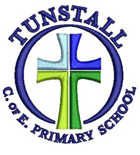 ‘A place where everyone can flourish’ (John 10:10)Person Specification: Inclusion LeadPerson Specification: Inclusion LeadPerson Specification: Inclusion LeadA = Application I = Interview R = ReferenceEssentialDesirableEducation, Qualifications & TrainingTeaching degree or postgraduate qualificationQualified Teacher StatusRecent relevant CPDEvidence of further professional development.ATeaching degree or postgraduate qualificationQualified Teacher StatusRecent relevant CPDEvidence of further professional development.ATeaching degree or postgraduate qualificationQualified Teacher StatusRecent relevant CPDEvidence of further professional development.ATeaching degree or postgraduate qualificationQualified Teacher StatusRecent relevant CPDEvidence of further professional development.A, IExperienceExperienceExperienceOutstanding teacher with sustained evidence of successful teaching outcomes.Successful experience of monitoring, evaluating and improving the quality of teaching and learningRecent experience of leadership and management (Year group, Subject, Phase)Ability to use data and strategic information to raise student attainmentConfident use of ICT, including classroom technologiesExperience of working in a Church School settingA, ROutstanding teacher with sustained evidence of successful teaching outcomes.Successful experience of monitoring, evaluating and improving the quality of teaching and learningRecent experience of leadership and management (Year group, Subject, Phase)Ability to use data and strategic information to raise student attainmentConfident use of ICT, including classroom technologiesExperience of working in a Church School settingA, IOutstanding teacher with sustained evidence of successful teaching outcomes.Successful experience of monitoring, evaluating and improving the quality of teaching and learningRecent experience of leadership and management (Year group, Subject, Phase)Ability to use data and strategic information to raise student attainmentConfident use of ICT, including classroom technologiesExperience of working in a Church School settingA, I, ROutstanding teacher with sustained evidence of successful teaching outcomes.Successful experience of monitoring, evaluating and improving the quality of teaching and learningRecent experience of leadership and management (Year group, Subject, Phase)Ability to use data and strategic information to raise student attainmentConfident use of ICT, including classroom technologiesExperience of working in a Church School settingA, IOutstanding teacher with sustained evidence of successful teaching outcomes.Successful experience of monitoring, evaluating and improving the quality of teaching and learningRecent experience of leadership and management (Year group, Subject, Phase)Ability to use data and strategic information to raise student attainmentConfident use of ICT, including classroom technologiesExperience of working in a Church School settingAOutstanding teacher with sustained evidence of successful teaching outcomes.Successful experience of monitoring, evaluating and improving the quality of teaching and learningRecent experience of leadership and management (Year group, Subject, Phase)Ability to use data and strategic information to raise student attainmentConfident use of ICT, including classroom technologiesExperience of working in a Church School settingA,IKnowledge and UnderstandingKnowledge and UnderstandingKnowledge and UnderstandingOutstanding knowledge and understanding of the curriculum requirements and emotional needs of pupils in a chosen Phase.Knowledge and understanding of successful behavior systems which require the adults to change not the children.Ability to use performance data alongside pupil voice and books to inform provision mapping and planningThe core role of the SDP and SEF in the underpinning of a school with strategic directionKnowledge of safeguarding children and rigour in following these proceduresAbility to work with tracking systems such as I Track PrimaryKnowledge and understanding of what makes a VA Church School deeply and distinctively Christian.A, I, ROutstanding knowledge and understanding of the curriculum requirements and emotional needs of pupils in a chosen Phase.Knowledge and understanding of successful behavior systems which require the adults to change not the children.Ability to use performance data alongside pupil voice and books to inform provision mapping and planningThe core role of the SDP and SEF in the underpinning of a school with strategic directionKnowledge of safeguarding children and rigour in following these proceduresAbility to work with tracking systems such as I Track PrimaryKnowledge and understanding of what makes a VA Church School deeply and distinctively Christian.A,IOutstanding knowledge and understanding of the curriculum requirements and emotional needs of pupils in a chosen Phase.Knowledge and understanding of successful behavior systems which require the adults to change not the children.Ability to use performance data alongside pupil voice and books to inform provision mapping and planningThe core role of the SDP and SEF in the underpinning of a school with strategic directionKnowledge of safeguarding children and rigour in following these proceduresAbility to work with tracking systems such as I Track PrimaryKnowledge and understanding of what makes a VA Church School deeply and distinctively Christian.A, IOutstanding knowledge and understanding of the curriculum requirements and emotional needs of pupils in a chosen Phase.Knowledge and understanding of successful behavior systems which require the adults to change not the children.Ability to use performance data alongside pupil voice and books to inform provision mapping and planningThe core role of the SDP and SEF in the underpinning of a school with strategic directionKnowledge of safeguarding children and rigour in following these proceduresAbility to work with tracking systems such as I Track PrimaryKnowledge and understanding of what makes a VA Church School deeply and distinctively Christian.A, IOutstanding knowledge and understanding of the curriculum requirements and emotional needs of pupils in a chosen Phase.Knowledge and understanding of successful behavior systems which require the adults to change not the children.Ability to use performance data alongside pupil voice and books to inform provision mapping and planningThe core role of the SDP and SEF in the underpinning of a school with strategic directionKnowledge of safeguarding children and rigour in following these proceduresAbility to work with tracking systems such as I Track PrimaryKnowledge and understanding of what makes a VA Church School deeply and distinctively Christian.A, IOutstanding knowledge and understanding of the curriculum requirements and emotional needs of pupils in a chosen Phase.Knowledge and understanding of successful behavior systems which require the adults to change not the children.Ability to use performance data alongside pupil voice and books to inform provision mapping and planningThe core role of the SDP and SEF in the underpinning of a school with strategic directionKnowledge of safeguarding children and rigour in following these proceduresAbility to work with tracking systems such as I Track PrimaryKnowledge and understanding of what makes a VA Church School deeply and distinctively Christian.A,IOutstanding knowledge and understanding of the curriculum requirements and emotional needs of pupils in a chosen Phase.Knowledge and understanding of successful behavior systems which require the adults to change not the children.Ability to use performance data alongside pupil voice and books to inform provision mapping and planningThe core role of the SDP and SEF in the underpinning of a school with strategic directionKnowledge of safeguarding children and rigour in following these proceduresAbility to work with tracking systems such as I Track PrimaryKnowledge and understanding of what makes a VA Church School deeply and distinctively Christian.A,IPersonal SkillsPersonal SkillsPersonal SkillsAbility to inspire, lead and motivate children and staff in the pursuit of excellenceA strong commitment to support future development of the school and whole school improvementA strong commitment to future personal and professional developmentExcellent commitment to the community and development of the Spiritual, Moral, Social and Cultural (SMSC)Positive, energetic, enthusiastic and resilient, thriving on challengesAbility to maintain confidentialityA,I, RAbility to inspire, lead and motivate children and staff in the pursuit of excellenceA strong commitment to support future development of the school and whole school improvementA strong commitment to future personal and professional developmentExcellent commitment to the community and development of the Spiritual, Moral, Social and Cultural (SMSC)Positive, energetic, enthusiastic and resilient, thriving on challengesAbility to maintain confidentialityA, I Ability to inspire, lead and motivate children and staff in the pursuit of excellenceA strong commitment to support future development of the school and whole school improvementA strong commitment to future personal and professional developmentExcellent commitment to the community and development of the Spiritual, Moral, Social and Cultural (SMSC)Positive, energetic, enthusiastic and resilient, thriving on challengesAbility to maintain confidentialityA, I, RAbility to inspire, lead and motivate children and staff in the pursuit of excellenceA strong commitment to support future development of the school and whole school improvementA strong commitment to future personal and professional developmentExcellent commitment to the community and development of the Spiritual, Moral, Social and Cultural (SMSC)Positive, energetic, enthusiastic and resilient, thriving on challengesAbility to maintain confidentialityA, RAbility to inspire, lead and motivate children and staff in the pursuit of excellenceA strong commitment to support future development of the school and whole school improvementA strong commitment to future personal and professional developmentExcellent commitment to the community and development of the Spiritual, Moral, Social and Cultural (SMSC)Positive, energetic, enthusiastic and resilient, thriving on challengesAbility to maintain confidentialityA,IAbility to inspire, lead and motivate children and staff in the pursuit of excellenceA strong commitment to support future development of the school and whole school improvementA strong commitment to future personal and professional developmentExcellent commitment to the community and development of the Spiritual, Moral, Social and Cultural (SMSC)Positive, energetic, enthusiastic and resilient, thriving on challengesAbility to maintain confidentialityI,RA willingness to uphold, develop and sustain the Christian Vision and Ethos of the schoolExcellent inter-personal and communication skillsExcellent organisational and time management skills and an ability to prioritise effectivelyAbility to demonstrate a positive attitude and to develop and maintain positive and supportive professional relationships with children, staff, parents and governorsAn outstanding passion and drive for raising standards in teaching and learningA, IA willingness to uphold, develop and sustain the Christian Vision and Ethos of the schoolExcellent inter-personal and communication skillsExcellent organisational and time management skills and an ability to prioritise effectivelyAbility to demonstrate a positive attitude and to develop and maintain positive and supportive professional relationships with children, staff, parents and governorsAn outstanding passion and drive for raising standards in teaching and learningA, I, RA willingness to uphold, develop and sustain the Christian Vision and Ethos of the schoolExcellent inter-personal and communication skillsExcellent organisational and time management skills and an ability to prioritise effectivelyAbility to demonstrate a positive attitude and to develop and maintain positive and supportive professional relationships with children, staff, parents and governorsAn outstanding passion and drive for raising standards in teaching and learningA, RA willingness to uphold, develop and sustain the Christian Vision and Ethos of the schoolExcellent inter-personal and communication skillsExcellent organisational and time management skills and an ability to prioritise effectivelyAbility to demonstrate a positive attitude and to develop and maintain positive and supportive professional relationships with children, staff, parents and governorsAn outstanding passion and drive for raising standards in teaching and learningA, RA willingness to uphold, develop and sustain the Christian Vision and Ethos of the schoolExcellent inter-personal and communication skillsExcellent organisational and time management skills and an ability to prioritise effectivelyAbility to demonstrate a positive attitude and to develop and maintain positive and supportive professional relationships with children, staff, parents and governorsAn outstanding passion and drive for raising standards in teaching and learningA, I, R